Администрация Беловского сельсоветаТроицкого района Алтайского краяПОСТАНОВЛЕНИЕ24.06.2021                                                                                                         № 11п. БеловскийО внесении изменений в постановление Администрации Беловского сельсовета Троицкого района Алтайского края  № 23 от 08.07.2019 года «Об утверждении схем мест (площадок) накопления твердых коммунальных отходов в населенных пунктах Беловского сельсовета Троицкого района Алтайского края»В соответствии со статьей 3 Устава муниципального образования Беловский  сельсовет Троицкого района Алтайского края ПОСТАНОВЛЯЮ:1. Внести в схемы мест (площадок) накопления твердых коммунальных отходов в населенных пунктах Беловского сельсовета Троицкого района Алтайского края, утвержденные постановлением Администрации Беловского сельсовета Троицкого района Алтайского края № 23 от  08.07. 2019 года изменение, изложив его в следующей редакции:Приложение 1к постановлению Администрации
Беловского сельсовета Троицкого района от 08.07.2019 года  № 23Схемамест (площадок) накопления твердых коммунальных отходов на территории Беловского сельсовета Троицкого района Алтайского края2. Настоящее постановление разместить на официальном сайте Администрации Беловского сельсовета Троицкого района.3. Контроль за исполнением настоящего постановления оставляю за собой.Глава Администрации 		                   	              	Н.Е. Пьянкова№ п/пАдрес и координаты земельного участкаСхема размещения мест (площадок) накопления ТКО123456Троицкий район,  п. Беловский, 100 м на юго-запад от ул. Линейная, д.4  Троицкий район,  п. Беловский, 20 м на северо-восток от ул. Малая-Белая, д.50  Троицкий район,  п. Беловский, 67 м на юго-запад от ул. Новая, д.5вТроицкий район,  п. Беловский, 22 м на запад от пер. Молодежный, д.7 Троицкий район,  п. Беловский, 36 м на юго-запад от ул. Советская, д.5 Троицкий район,  п. Беловский,50 м на северо-восток от ул. Советская, д.46/1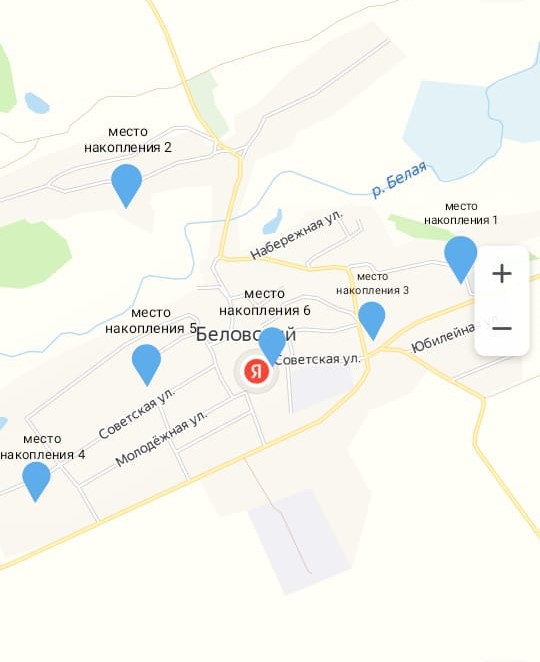 1Троицкий район,  п. Боровлянский, 30 м на северо-запад от ул. Боровлянская, д.19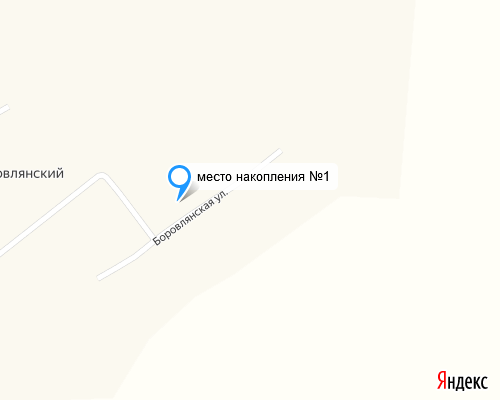 123Троицкий район,  с. Тюмень,  40 м на запад от ул. Молодежная, д.22Троицкий район,  с. Тюмень,  30 м на северо-запад от ул. Набережная, д.30в  Троицкий район,  с. Тюмень,  30 м на северо-восток от ул. Тюменская, д.29  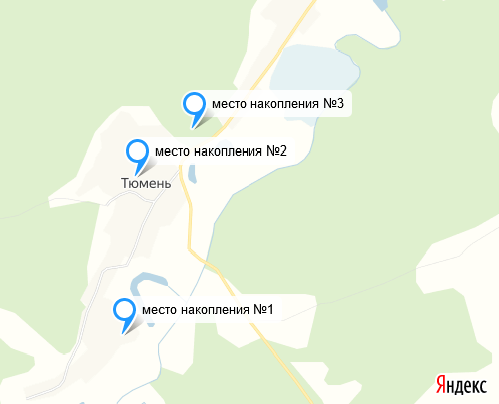 123Троицкий район,  с. Загайново,  50 м на север от кладбища   Троицкий район,  с. Загайново,  120 м на север от ул. Молодежная, д.15Троицкий район,  с. Загайново,  20 м на северо-восток  от ул. Рабочая, д.7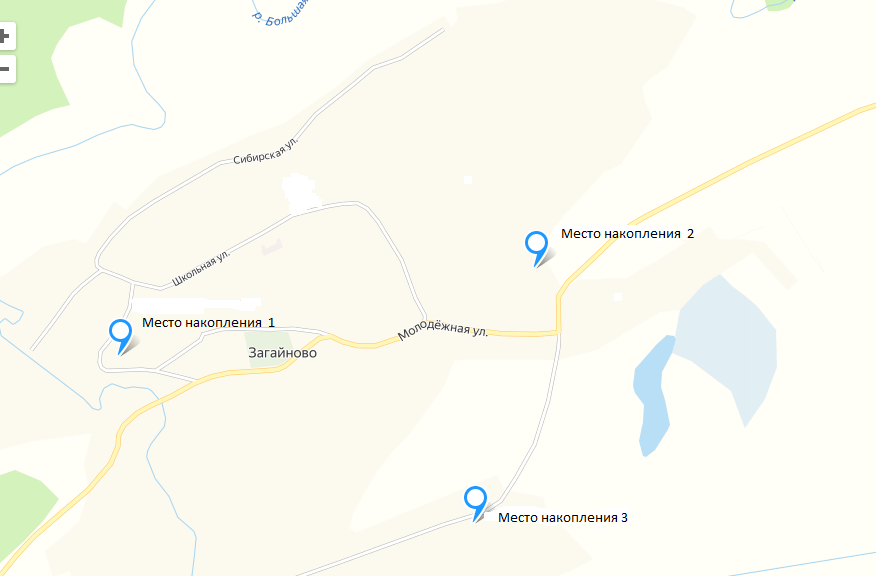 1Троицкий район,  п. Лесной,  30 м на северо-восток от ул. Заречная, д.19  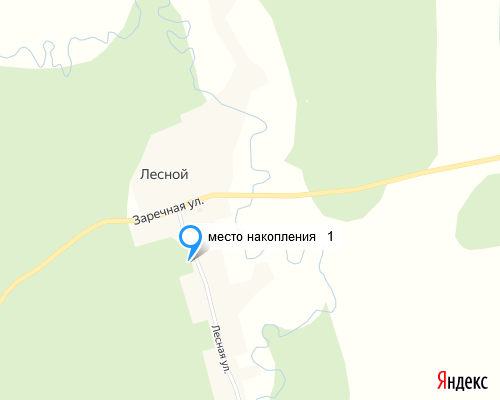 